	PROBATIONARY EMPLOYEE PERFORMANCE EVALUATION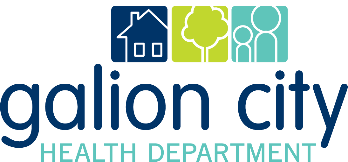 Employee Name:  	Employee ID #:Department: Health	Last Day of Probation: 90 days is Date of Hire:  	Evaluation Month: Instructions to Evaluator: Evaluators should refer to the employee's job description when completing this form; the evaluation should focus on the employee's ability to perform the job duties listed in the job description and as trained. Employees should be evaluated beginning with the anniversary of the first month of employment until the end of the six month probationary period. Indicate the evaluation of the employee's job performance by writing a number between 1 and 4 and comments to justify the score in the noted area. The evaluator must meet with the employee and review the comments.  Comments must be provided for each attribute.  The Evaluator’s comments should include a determination of whether the employee should stay employed or whether the employee should be terminated as applicable.Use the following scale:4 = Exceeds Expectation;       3 = Meets Expectation;     2 = Below Expectation;        1=Unacceptable  Employee Comments (Comments should include what is going well and what is not, is there training or tools that are needed in order to do your job?  Attach additional paper if necessary):Overall Comments by evaluators (clearly address any score below a 3, developmental needs, areas of concerns, what the employee needs to correct or focus on to complete the probationary period; list specific examples/events.  Also include what the employee is doing well):	________________________________________			_____________________________________Employee Signature	Date________________________________________			_____________________________________Evaluator Signature 	DateNote to Evaluator:  The decision not to grant full-time non-probationary status should be communicated to the employee as soon as the decision is made by the Health Commissioner but no later than seven (7) days before the end of probation unless approved by the Health Commissioner.  If needed, the Probationary Period can be extended under specific circumstances, please contact the Health Commissioner for approval.  Counseling sessions or corrective action should occur as soon as the infraction occurs and not held up for this evaluation process.COMPETENCIESQUANTITY AND QUALITY OF WORKThe extent to which the employee accomplishes assigned work of a specified quality within a specified time period AND the extent to which the employee's work is well executed, thorough, effective, accurate.  Evaluator Rating and Comments:KNOWLEDGE OF DUTIES/CAPACITY TO DEVELOPThe extent to which the employee knows and demonstrates how and why to do all phases of assigned work, given the employee's length of time in his/her current position AND The extent to which the employee demonstrates the ability and willingness to accept new/more complex duties/responsibilitiesEvaluator Rating and Comments:RELATIONS WITH SUPERVISORThe manner in which the employee responds to supervisory directions and comments. The extent to which the employee seeks counsel from supervisor on ways to improves performance and follows sameEvaluator Rating and Comments:COOPERATION/DEALING WITH PEOPLEThe extent to which the employee gets along with other individuals. Consider the employee's tact, courtesy, and effectiveness in dealing with co-workers, subordinates supervisors, and customersEvaluator Rating and Comments:ATTENDANCE AND RELIABILITYThe extent to which employee arrives on time and demonstrates consistent attendance; the extent to which the employee contacts supervisor on a timely basis when employee will be late or absentEvaluator Rating and Comments:INITIATIVE AND CREATIVITYThe extent to which the employee is self- directed, resourceful and creative in meeting job objectives; consider how well the employee follows through on assignments and modifies or develops new ideas, methods, or procedures to effectively meet changing circumstancesEvaluator Rating and Comments:ATTITUDEDoes the employee have a positive attitude about his/ her job, understand our values, and is a positive representation of our department?Evaluator Rating and Comments: